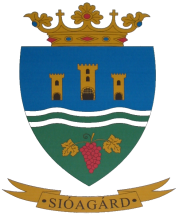 ElőterjesztésSióagárd Község Önkormányzata Képviselő-testületének2015. szeptember 24. napján tartandó soron következő ülésére3. számú napirendTárgy: Sióagárdi Művelődési Ház 2015. I félévi beszámolójának elfogadásaElőterjesztő és előadó: Gerő Attila polgármesterAz előterjesztést készítette: Gerő Attila polgármester, Rikker Anita Márta közművelődési referensTisztelt Képviselő-testület!     Sióagárd község közművelődési életét több tényező határozza meg. Az Önkormányzat a közművelődési feladatokat maga látja el, ennek érdekében működteti a Sióagárdi Művelődési Házat (7171 Sióagárd, Kossuth Lajos u. 1.sz.), valamint további közösségi színtérként működteti  a Sióagárdi Televízió helyiségét (7171 Sióagárd, Kossuth Lajos u. 2), a  Tájházat (7171 Sióagárd, Zrínyi u. 31), a  Leányvár-pincefalu szabadtéri színpadát és Könyvtári Információs és Közösségi helyet (7171 Sióagárd, Kossuth u 2)Sióagárd Község Önkormányzata 2015.03.26-i Képviselő-testületi ülésen a 33/2015 (III.26) határozatával fogadta el a Sióagárdi Művelődési Ház 2015. évi közművelődési tervét.Sor került a Közművelődésről szóló  5/2000. (II. 14.) számú önkormányzati rendelet módosítására 2015.05.14-én, melynek értelmében  „ A települési önkormányzat biztosítja a helyi közösségi színtérként működő Sióagárdi Művelődési Ház (7171 Sióagárd, Kossuth u 1) és a Könyvtári Információs és Közösségi hely (7171 Sióagárd, Kossuth u 2) nyitva tartását a hét valamely szabadnapján vagy munkaszüneti napján is, valamint havonta legalább egy alkalommal 21 óráig történő nyitva tartását”.Személyi állomány:A közművelődési feladatokat  3 fő kulturális közfoglalkoztatott és 1 fő megbízásos szerződéssel foglalkoztatott  látja el,  Rikker Anita Márta szakmai irányításával 2015. június eleje óta.  A Művelődési Ház nyitva tartásaA közművelődési rendeletben előírtaknak megfelelően került kialakításra a Művelődési Ház nyitva tartása.                                                                                                                                                                hétfőtől - péntekig 8.00 – 18.00 óráig                                                                                                           szombaton 7.30-11.30 óráig.                                                                                                                                          A havonta egy alkalommal 21 óráig történő nyitva tartás a rendezvények időpontjához  kerül igazításra.Állandó programok, szakkörökhétfőnként Hímző szakkör                                                                                                                                     keddenként 13.00-16.00 Falugazdász fogadóórája                                                                                               19.00           Asztalitenisz                                                                                                                                                 minden második héten kedden Galambász  Klub                                                                                                    szerdánként Asszonyklub   és gyermekeknek szóló  Kézműves szakkör                                                                  csütörtökönként Sióagárdi hagyományőrző Egyesület táncpróbája2015. I. félévében megvalósult programok2015. január 24-én első alkalommal került megrendezésre a Sióagárdi Disznótoros Mulatság.                  2015. Február 7 Vadászbál                                                                                                                                                                2015. február 14. Sióagárdi Nyugdíjas Egyesület farsangi bálja                                                                      2015. március 15. Ünnepi megemlékezés                                                                                                        2015. március 27. Borverseny                                                                                                                         2015. április 18-án került sor a szekszárdi Gemenc Foltvarró Kör kiállítására, majd április 25-én foltvarró szakmai napra.                                                                                                                                  2015. május 1. Majális                                                                                                                                        2015. május 29. Nyárköszöntő program – Ünnepi testületi ülés                                        		       Kiállítás megnyitó: Horváth János, Szücs Józsefné és Baksics Levente munkáiból              2015. május 30. Hazaváró, Falunap és Gyermeknap                                                                                          2015. június 16-19 CSSK játszó                                                                                                                     2015. június 20. XXI. Sió-menti Országos Halfőző VersenyTovábbi programok a nyár folyamán:2015. július 11. Aratónap                                                                                                                         2015. július 7-31 Nyári gyermekprogramok (8 alkalommal)                                                                                              2015. július 31. Német Kisebbségi Önkormányzat és a Sióagárdi Nyugdíjasok Egyesületének ruhaosztása                                                                                                                                         2015.augusztus 3-7 Sióagárdi Hagyományőrző Egyesület tánctábora                                                                      2015. augusztus 5. Anyatejes Világnap                                                                                                                        2015. augusztus 20 Államalapító Szent István megemlékezés a templombanEgy művelődési ház, közösségi színtér feladatai az alábbiak, melyeket közül már jelenleg is több működik  és  a Sióagárdi Művelődési Ház programjainak tervezésekor szeretnénk figyelembe venni.Az iskolarendszeren kívüli, öntevékeny, önképző, szakképző tanfolyamok, életminőséget és életesélyt javító tanulási, felnőttoktatási lehetőségek, népfőiskolák megteremtése témakörben:munkanélküliség csökkentése érdekében felnőttoktatási és az iskolai képzést kiegészítő, képességfejlesztő, a humánerőforrás fejlesztő képzések elősegítése.  pl. nyelvi, számítástechnikai,  A speciális helyzetű népességcsoportok gondjaihoz igazodó ismeretek, önsegítő, öntevékeny lehetőségek felkutatása, művelődési közösségek szervezése. A mentális kultúrát, önismeretet fejlesztő tanfolyamok, táborok, bemutatók, konzultációk, fórumok szervezése, természetbarát, környezetvédő közösség életre hívása, népszerűsítése, segítéseA település környezeti, szellemi, művészeti értékeinek, hagyományainak feltárása, megismertetése, a helyi művelődési szokások gondozása, gazdagítása témakörben:Sióagárd természeti, környezeti, kulturális, közösségi értékeinek, hagyományainak feltárása, megismertetése, a helyi művelődési szokások gondozása, gazdagítása. A helyi tudás, lokálpatriotizmus erősítése érdekében a helyi információk cseréje, helytörténeti, település ismertető kiállítások szervezése, helyi ünnepi alkalmak biztosítása, műsorok, bemutatók, találkozók, versenyek, vetélkedők szervezése. A közösségi emlékezet gazdagításához a kulturális élet eseményeiről dokumentumok gyűjtése, őrzése, közismertté tétele. A településsel kapcsolatos kiadványok megjelenésének kezdeményezése, elősegítése.  A helyi társadalom kiemelkedő személyiségei, közösségei tevékenységének méltatása, kitüntetésekre, díjakra való felterjesztése.Az egyetemes, a nemzeti, a nemzetiségi és más kisebbségi kultúra értékeinek megismertetése, a megértés és befogadás elősegítése, az ünnepek kultúrájának gondozása témakörben:- A nemzeti és helyi ünnepek, évfordulók, a világi és egyházi hagyományos ünnepek közismertté tétele, a közművelődés lehetőségeivel élményeinek gazdagítása, támogatása. - A különböző korosztályok eltérő szórakozási és közösségi igényeihez kulturált lehetőségek biztosítása, speciális kisközösségek szervezése. - A kulturális turizmus ösztönzése4.)  Az ismeretszerző, az amatőr alkotó, művelődő közösségek tevékenységének támogatása témakörben:- Az amatőr művészeti csoportok, alkotó műhelyek, kézműves tevékenységek          szervezése, támogatása. Rendszeres foglalkozások, programok szervezése:  foglalkozások gyerekeknek, felnőtteknek                                                                                                        - A kiemelkedő tehetségű helyi alkotók közismertté tétele, fejlődésük szakmai támogatásának biztosítása, kiállítási, bemutatkozási lehetőség megteremtéseA helyi társadalom kapcsolatrendszerének, közösségi életének, érdekérvényesítésének segítése témakörben:A város különböző életkorú, érték- és érdekrendszerű civil közösségeinek igény szerinti segítése, művelődési szándékaik támogatása, településvédő-, szépítő, természet-, környezet-, érdekvédő, közéleti, helytörténeti körök, egyesületek összefogása, tevékenységük támogatása. A civil szervezetek közismertségének gondozása, együttműködésük elősegítése. Az ifjúság érdekérvényesítési, önigazgatási, művelődési kezdeményezéseinek kiemelt gondozása, intézményi segítése. A helyi együttműködésekhez, szolidáris akciókhoz a közművelődési intézmény biztosítása. A közösségi akciókhoz téri, tárgyi feltételek biztosítása, módszerek ajánlása.  A helyi társadalom kapcsolatrendszerének, közösségi életének, érdekérvényesítésének segítése.A kultúrák közötti kapcsolatok kiépítésének és fenntartásának segítése témakörben:Tájékoztatási, együttműködési, művelődési alkalmak kialakítása és rendszeressé tétele a helyi lakosság különböző tevékenységű, életkorú, nemű, világnézető közösségei és az oktatási, egészségügyi, szociális intézmények, gazdasági szervezetek képviselői között.  Kapcsolat építése a közművelődés megyei, országos szervezeteivel, testvértelepülések, partnertelepülések kulturális intézményeivel.A szabadidő kulturális célú eltöltéséhez a feltételek biztosítása témakörben: A Művelődési Házban a lakosság tájékozódásához, közösségi művelődéséhez, alkotó tevékenységének elősegítéséhez és rekreációjához a célnak megfelelő, esztétikus, célszerű környezet, infrastruktúra és segítő szakemberek biztosítása. A rendezvények alkalmával több korosztály művelődési, szórakozási igényét kielégítő programok összeállítása. Értékes hobbi- és gyűjtő tevékenységek felkutatása és megismertetése a településen.Egyéb művelődési lehetőségek biztosítása témakörben:Információk gyűjtése és közismertté tétele helyi intézmények, szervezetek rendezvényeiről, a környező települések által kínált művelődési lehetőségekről. A helyi média képviselőivel folyamatos együttműködés, a lakosság tájékoztatása érdekében. A hazai kulturális események, műemlékek, múzeumok, színházi előadások, fesztiválok turista utak lehetőségeinek kínálata, szervezése. Jeles napokhoz kapcsolódó aktuális börzék, vásárok, sokadalmak szervezése.  Fénymásolás és egyéb lakosságot segítő szolgáltatások biztosítása. Számítógép és Internet használatának lehetősége, e-Magyarország Pont működtetése.Ifjúsági közösségi programok szervezése, ifjúságfejlesztési folyamatok generálása, ifjúsági információs pont működtetése.Kérem a Tisztelt Képviselő-testületet az előterjesztés megtárgyalására és elfogadására.2015. szeptember 16.Gerő Attila	sk.                                                                       polgármester Határozati javaslatSióagárd  Község  Önkormányzata Képviselő-testületének   …/2015.(IX.24.) határozata a Sióagárdi Művelődési Ház 2015. I félévi beszámolójának elfogadásárólSióagárd Község Önkormányzatának Képviselő-testülete megtárgyalta a közművelődésről szóló 2015. év első félévi beszámolóját, az abban foglaltakat további feladat meghatározás nélkül elfogadja.Felelős: Gerő Attila polgármesterHatáridő: azonnal